Протокол окружного конкурса агитбригад «И помнит мир спасенный…»Дата проведения:  4 апреля 2017 годМесто проведения: ГБОУ СОШ №1  «ОЦ» им. В.И. Фокина  с. Большая ГлушицаСостав жюри: 	1 Марина Анатольевна Кривова - начальник отдела развития образования Южного управления министерства образования и науки Самарской области.2. Татьяна Васильевна Иванова – главный специалист отдела развития образования Южного управления министерства образования и науки Самарской области 3. Оксана Михайловна Орехова  – начальник  структурного подразделения  «Дом детского творчества»4. Рашида Халилуллиевна  Трубарова- начальник структурного подразделения  «Центра детского творчества» села Большая Черниговка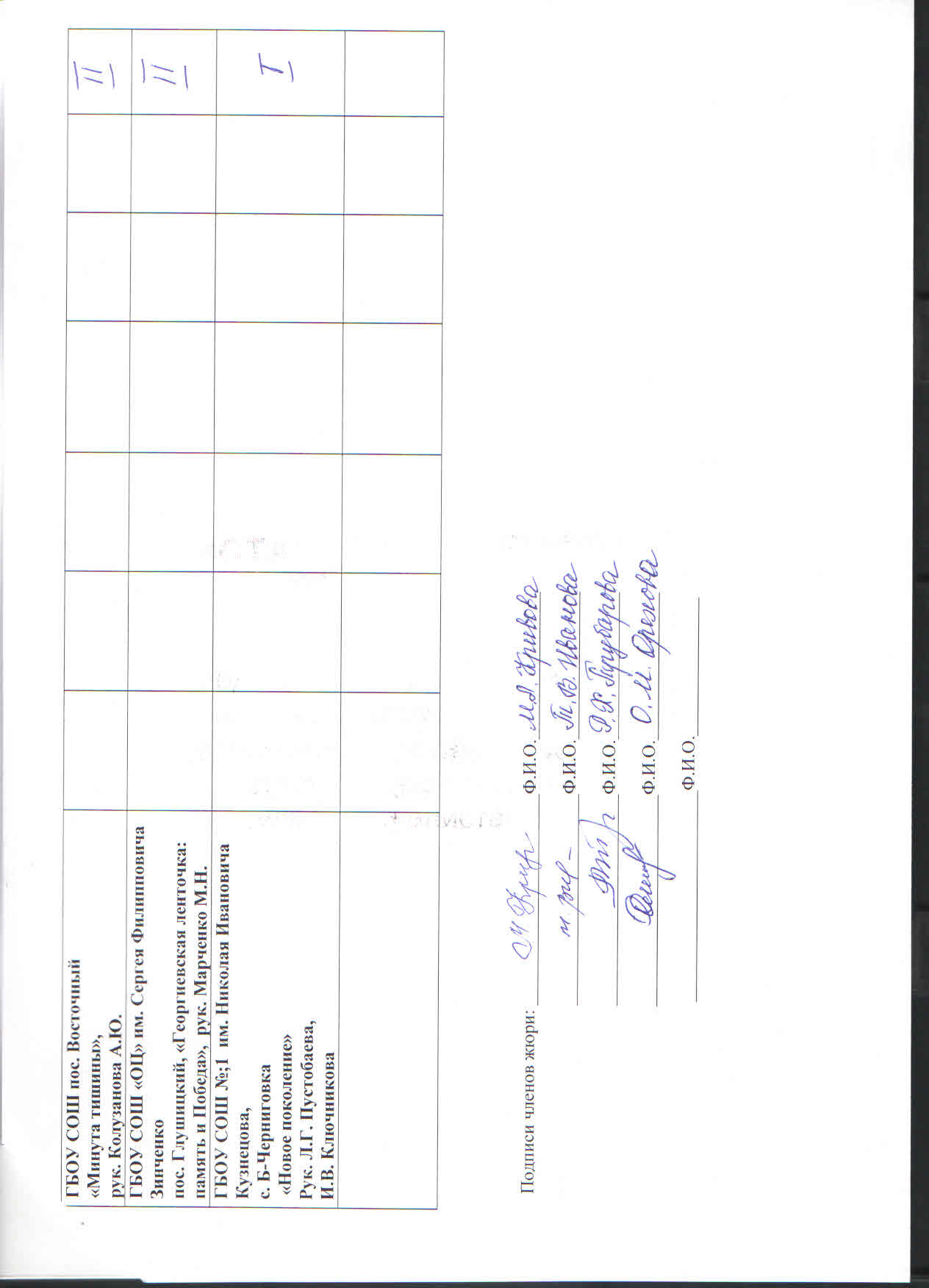 Школа участницаЗрелищность, эмоциональностьМастерствоисполненияОригинальность постановкиМузыкальное оформление, реквизит, костюмыРазнообразие жанровСоответствиетематикеконкурсаСоответствиетематикеконкурсаместоПервая возрастная группа 10 – 13 летПервая возрастная группа 10 – 13 летПервая возрастная группа 10 – 13 летПервая возрастная группа 10 – 13 летПервая возрастная группа 10 – 13 летПервая возрастная группа 10 – 13 летПервая возрастная группа 10 – 13 летПервая возрастная группа 10 – 13 летПервая возрастная группа 10 – 13 лет ГБОУ СОШ №2 «ОЦ» с.Большая Глушица,рук. Н.П.Кудрина2ГБОУ ООШ пос. Аверьяновскийрук. 1ГБОУ СОШ №2 «ОЦ» им. Григория Александровича Смолякова с.Большая Черниговка, «Доблесть».«С песней к Победе…», рук. А.У. Сыкова, Е.Н. Тузова1ГБОУ СОШ «ОЦ» п. Южный рук: Н.Н. Мурзоянова3ГБОУ СОШ «ОЦ» пос. Поляков3Вторая возрастная группа   14 – 16 летВторая возрастная группа   14 – 16 летВторая возрастная группа   14 – 16 летВторая возрастная группа   14 – 16 летВторая возрастная группа   14 – 16 летВторая возрастная группа   14 – 16 летВторая возрастная группа   14 – 16 летВторая возрастная группа   14 – 16 летВторая возрастная группа   14 – 16 летГБОУ СОШ с. Константиновка«У войны не женское лицо»,рук: Л.В.КузнецоваГБОУ СОШ  им.  Александра Алексеевича Каргина п. Краснооктябрьский «Патриоты России», рук. З.Г. МамедоваГБОУ СОШ «ОЦ»  Степана Степановича Заруднева с. Августовка «Патриот», рук. Т.В. Попова, Т.А. Шикова, И.Е. Калюжнова33ГБОУ СОШ №1 «ОЦ» им Владимира Ивановича Фокина с. Большая ГлушицаКоманда « Патриоты России» рук. Т.В. Кудряшова Е.П.Пичугина, Л.В.Кравченко11ГБОУ СОШ «ОЦ» им.  Николая  Валентиновича  Родивилова  с. Украинка «Патриоты», рук. О.П. Опанасенко, О.А. ГорбуноваГБОУ  СОШ «ОЦ» с.Александровка, «Наследники Победы» рук. Г.В. Пикало, Е.А. Афанасьева, Т.Ю. Кондрина